Technology in the Music Classroom Lesson Plan AssignmentsName _Alex Gil_____________________  Lesson Plan Type ___Responding to Music____Lesson Title/Description:  Hungarian Dance No. 5 by Johannes Brahms Class/Grade:  3rd Grade general musicLesson Time:  45 minutesStandards: MU:Re7.2.3a Demonstrate and describe how a response to music can be informed by the structure, the use of the elements of music, and context. MU:Re8.1.2a Demonstrate and describe how the expressive qualities are used in performers’ interpretations to reflect expressive intent.   MU:Re9.1.3a Evaluate musical works and performances, applying established criteria, and describe appropriateness to the context. Prior Knowledge and Skills:  Students must already know different locomotor or non-locomotor movements. Students must already know grade appropriate music vocabulary dealing with pitch, dynamics, tempo, and musical style. Materials:  Student ChromebooksTeacher ComputerProjectorSound system. Google Form exit ticket linkLearning Activities:  Teacher will begin class with an introduction to Johannes Brahms. Students will watch the following short youtube video about the life and work of Johannes Brahms.https://www.youtube.com/watch?v=t_L93v6AIsMTeacher will lead discussion asking guiding questions to students to check for understanding. Teacher will open the paid subscription website Essential Elements Music Class.https://www.eemusicclass.com/  (actual login omitted due to copyright)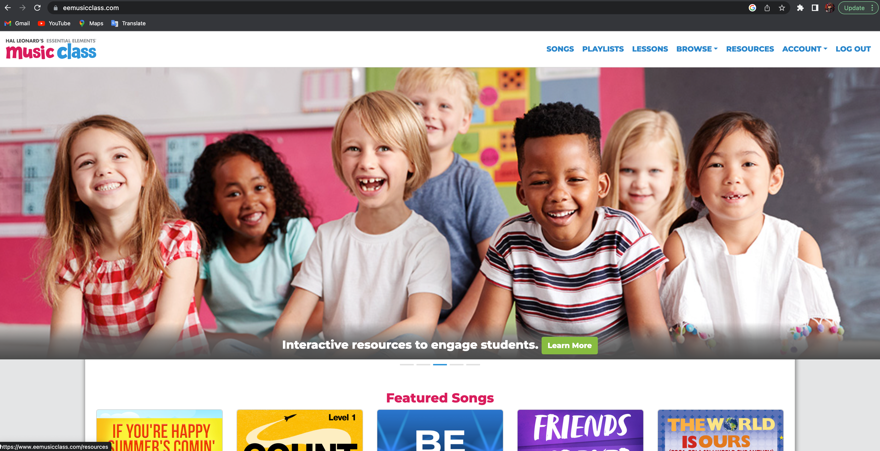 Teacher will click resources and then listening maps.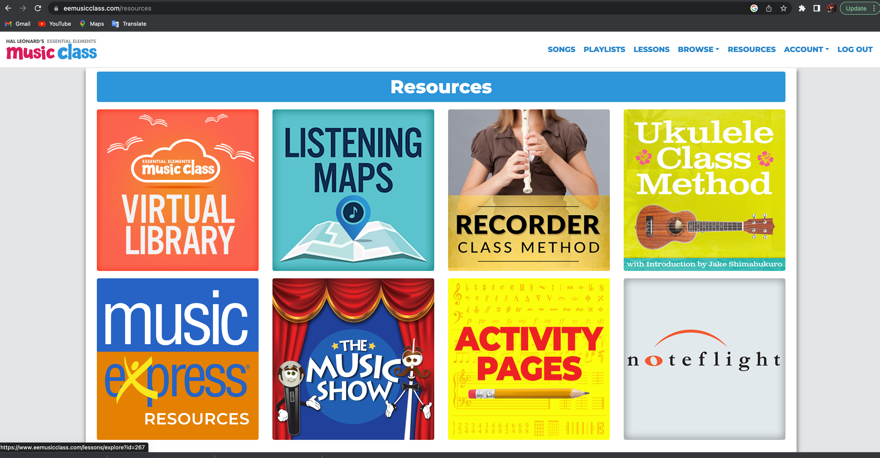 Teacher will click on “Hungarian Dance No. 5” with answers checkbox checked. 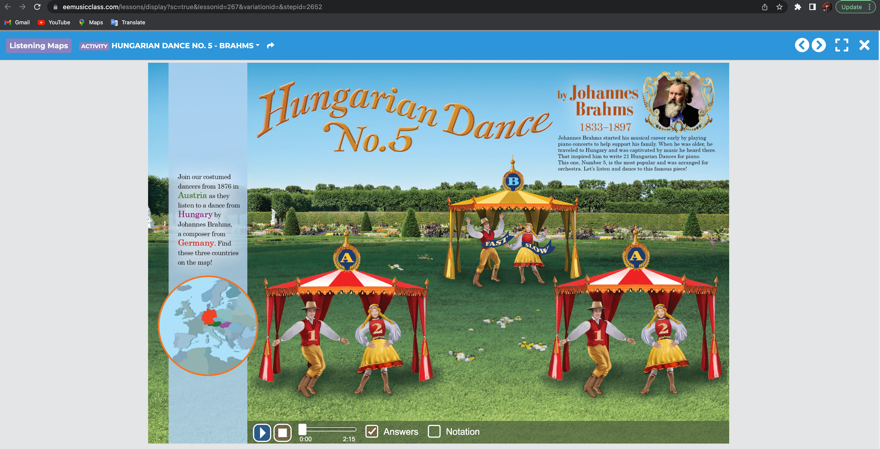 Teacher will click play asking students to listen for differences in the different themes and sections of the music. As a class students will use the movement word wall (word wall in the back of classroom with locomotor and non-locomotor movements such as stretch, jog, tip toe, shrink, wiggle, etc.) Students will select a different movement for each theme in the piece. Students may try different options until we come to a class concensus. Teacher will play the listening map piece again this time with the full class performance. Teacher will play the following video performance of the piece. https://www.youtube.com/watch?v=ynCEvFaJCZgStudents will fill out the following Google form as an exit ticket where they will describe some expressive qualities of the performance. https://docs.google.com/forms/d/e/1FAIpQLSdDepfWS7isFjq2mCgTQwwOupw2Bikarfgk_EPFKowgcbovtQ/viewform?usp=sf_linkLearning OutcomesAssessment EvidenceBy the end of this lesson, students will know some basic facts about Johannes Brahms’ life. Evidence: Success is when the student can recall some of the information presented about Brahms’ life in discussion.  By the end of this lesson, students will be able toEvaluate a musical performance using appropriate vocabulary. Evidence: Success is when the student can write 1-2 sentences evaluating a musical performance and through discussion.   By the end of this lesson, students will be able toRespond to musical structure through locomotor and non-locomotor movement.   Evidence: Success is when each student can engage in locomotor and non-locomotor movement reacting to structural changes in a musical performance.  